INFORMACJA O SYTUACJI NA LOKALNYM RYNKU PRACY W POWIECIE DĄBROWSKIM WEDŁUG STANU
 NA KONIEC PAŹDZIERNIKA 2020 ROKUPoziom bezrobociaNa koniec października 2020 roku w Powiatowym Urzędzie Pracy w Dąbrowie Tarnowskiej zarejestrowanych osób bezrobotnych było 2543. To o 315 osób więcej niż na koniec analogicznego roku poprzedniego, co oznacza 14,1 procentowy wzrost bezrobocia rok do roku. W stosunku do poprzedniego miesiąca bezrobocie spadło o 0,9 punktu procentowego (spadek o 22 osoby).Wykres 1. Bezrobocie w powiecie dąbrowskim w latach 2019 - 2020Z ogółu zarejestrowanych bezrobotnych na koniec października 2020 roku stanowiły: 84,9% osoby bezrobotne bez prawa do zasiłku (2160 osób),86,9% osoby poprzednio pracujące (2210 osób),74,5% osoby zamieszkałe na wsi (1894 osoby),54,1% kobiety (1375 osób),56,7% osoby długotrwale bezrobotne (1442 osoby),34,8% osoby bez kwalifikacji zawodowych (886 osób).Stopa bezrobociaNa koniec września 2020 r. stopa bezrobocia przedstawiała się następująco:Tabela 1. Stopa bezrobociaRysunek 1. Stopa bezrobocia według powiatów województwa małopolskiego  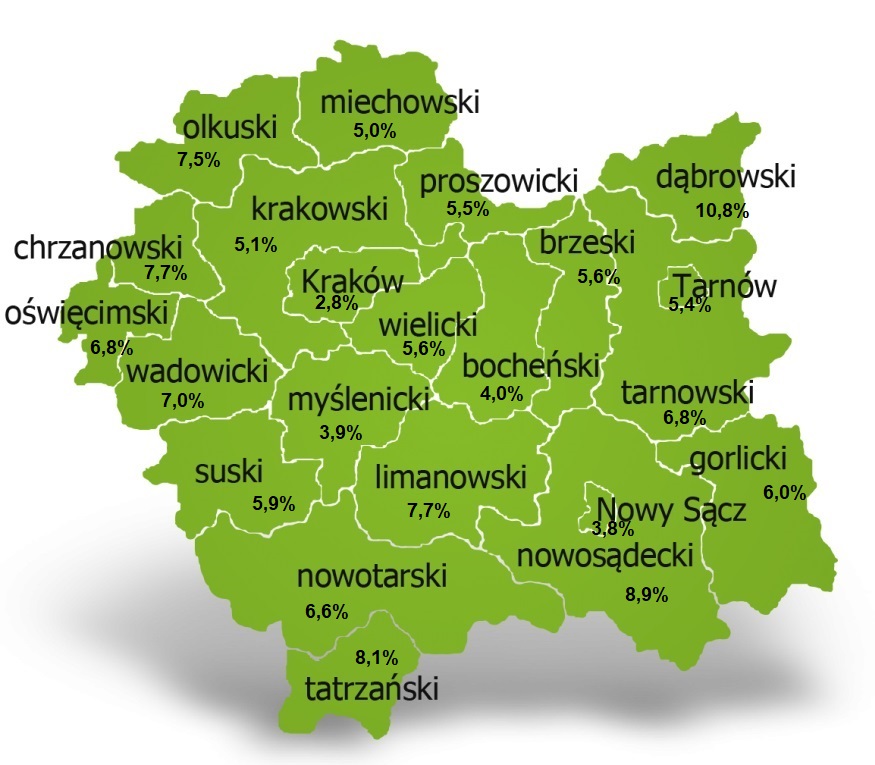 Na koniec października 2020 r. spośród 22 powiatów województwa małopolskiego stopa bezrobocia w powiecie dąbrowskim osiągnęła największą wartość 10,8 punków procentowych.Przepływy bezrobotnych w rejestrachNa kształt poziomu bezrobocia ma wpływ wielkość i dynamika zmian w napływie i odpływie z bezrobocia. W miesiącu październiku 2020 r. zarejestrowano 296 osób  bezrobotnych oraz wyrejestrowano 318 osób. Oznacza to, że saldo napływu było ujemne. Spośród zarejestrowanych 2 osoby zostały zwolnione z przyczyn leżących po stronie pracodawcy (przed rokiem było to 18 osób), zaś 44 osoby dotychczas nie pracowało. Natomiast z pośród osób wyłączonych 203 podjęło pracę.Wykres 3.Napływ i odpływ bezrobocia w powiecie dąbrowskimTabela 2. Wyłączenia z ewidencji według przyczynOfert pracyW miesiącu październiku 2020 r. Powiatowy Urząd Pracy w Dąbrowie Tarnowskiej miał w dyspozycji 74 miejsca pracy i miejsc aktywizacji zawodowej. Liczba zgłoszonych ofert pracy w porównaniu do poprzedniego miesiąca była mniejsza o 85 miejsc pracy. W stosunku do analogicznego roku poprzedniego liczba miejsc pracy i miejsc aktywizacji zawodowej była większa o 48%. W miesiącu październiku 2020r. miejsca pracy subsydiowanej stanowiły 51,4% (38 miejsc pracy) wszystkich ofert.  Tabela 3. Miejsca pracy i miejsca aktywizacji zawodowejWykres 4. Miejsca pracy i miejsca aktywizacji zawodowej 2020 rokuStruktura bezrobotnych Na koniec października wśród bezrobotnych najliczniejsza grupa legitymowała się  wykształceniem zasadniczym zawodowym (34,3%) oraz policealnym i średnim zawodowym (21,8%). Osoby w wieku produkcyjnym mobilnym (18-44 lata) stanowiły 76,0% zarejestrowanych. Znaczna część osób posiadała niewielkie doświadczenie zawodowe liczone stażem pracy do 5 lat (20,1% bezrobotnych posiadało staż pracy do 1 roku, a 34,4% od 1 do 5 lat). Bezrobotni bez stażu stanowili 13,1% zarejestrowanych osób bezrobotnych.	Tabela 4. Struktura bezrobotnych według wykształceniaTabela 5. Struktura bezrobotnych według wiekuTabela 6. Struktura bezrobotnych według stażu pracyTabela 7. Struktura bezrobotnych według czasu pozostawania bez pracyOsoby w szczególnej sytuacji na rynku pracyNa koniec października spośród osób będących w szczególnej sytuacji na rynku pracy najliczniejszą grupę stanowili długotrwale bezrobotni – 56,7% ogółu (1442 osoby). Bezrobotni do 30 roku życia stanowili 39,5% (1004 osoby), a powyżej 50 roku życia 17,5% (444 osoby). Wśród osób bezrobotnych będących w szczególnej sytuacji znaczny był także udział osób sprawujących opiekę na co najmniej jednym dzieckiem do 6 roku życia – 24,3% (619 osób). Osoby bezrobotne niepełnosprawne stanowiły 4,1% (105 osób).Wykres 5. Bezrobotni w szczególnej sytuacji na rynku pracyKobietyWedług stanu na koniec października 2020 r. zarejestrowanych było 1375 kobiet, co stanowi 54,1% ogółu bezrobotnych. Liczba bezrobotnych kobiet spadła o 55 osób. W miesiącu październiku 2020 r. zarejestrowano 122 kobiety, co stanowi 41,2% ogółu nowo zarejestrowanych, a wyłączono z ewidencji 177 kobiet, co stanowi 55,7% ogółu wyłączonych. Liczba kobiet bez prawa do zasiłku 1193 tj. 46,9% ogółu bezrobotnych.Bezrobocie w gminach na terenie powiatu dąbrowskiego.Na terenie powiatu dąbrowskiego występuje duże przestrzenne zróżnicowanie natężenia poziomu bezrobocia. Poniższy wykres przedstawia zróżnicowanie zarejestrowanych osób bezrobotnych według miejsca zamieszkania z podziałem na poszczególne gminy.Wykres 6. Bezrobocie w gminach powiatu dąbrowskiegoW ogólnej liczbie zarejestrowanych udział w poszczególnych samorządach jest różny. Według stanu koniec października 2020 r. najwięcej zarejestrowanych osób bezrobotnych pochodzi z terenów miasta i gminy Dąbrowa Tarnowska – 914 (35,9%) oraz miasta i gminy Szczucin – 661 osób (26,0% ogółu bezrobotnych). Najmniej zaś gminy: Bolesław – 86 osób (3,4%) oraz  Gręboszów – 86 osób (3,4%  ogółu bezrobotnych).Poszukujący pracyPoza ogólną liczbą bezrobotnych Powiatowy Urząd Pracy obsługuje jeszcze osoby, które są ewidencjonowane jako poszukujące pracy. Na koniec października 2020 roku w PUP w Dąbrowie Tarnowskiej, jako poszukujący pracy zarejestrowane były 22 osoby (w tym kobiet 14). Spośród, których 6 osób to niepełnosprawni niepozostający w zatrudnieniu.Napływ cudzoziemców do powiatu dąbrowskiegoW miesiącu październiku 2020 r. Powiatowy Urząd Pracy w Dąbrowie Tarnowskiej  zarejestrował 3 oświadczenia o zamiarze powierzenia wykonywania pracy cudzoziemcowi – Obywatelowi Republiki Armenii, Republiki Białorusi, Republiki Gruzji, Republiki Mołdawii, Federacji Rosyjskiej lub Ukrainy. Ponadto do urzędu wpłynął jeden  wniosek o wydanie zezwolenia na pracę sezonową cudzoziemców. W miesiącu październiku 2020 roku  wydano 1 zezwolenie na pracę sezonową.Wykres 7. Napływ cudzoziemców do powiatu dąbrowskiego w 2020 r.Bezrobocie w powiecie dąbrowskim w 2020 rokuStopa bezrobocia 
WRZESIEŃ 2020porównanie do 
poprzedniego rokuporównanie do
poprzedniego miesiącapowiat dąbrowski – 10,8%+ 1,2% - 0,1%województwo małopolskie – 5,2 %+ 1,1%0,0%Polska – 6,1%+ 1,0%0,0%Główne powody wyłączenia z ewidencjiGłówne powody wyłączenia z ewidencjiGłówne powody wyłączenia z ewidencjiPaździernik 2020Październik 2020Główne powody wyłączenia z ewidencjiGłówne powody wyłączenia z ewidencjiGłówne powody wyłączenia z ewidencjiLiczbaUdziałpodjęcia pracypodjęcia pracypodjęcia pracy20363,8%w tymniesubsydiowanejniesubsydiowanej15448,4%w tymsubsydiowanejsubsydiowanej4915,4%w tymw tymprac interwencyjnych165,0%w tymw tymrobót publicznych41,3%w tymw tympodjęcia działalności gospodarczej165,0%w tymw tymw ramach refundacji kosztów zatrudnienia bezrobotnego103,1%w tymw tymw ramach bonu na zasiedlenie30,9%w tymw tymdofinansowania wynagrodzenia skierowanego bezrobotnego powyżej 50 roku życia00,0%rozpoczęcie szkoleniarozpoczęcie szkoleniarozpoczęcie szkolenia72,2%rozpoczęcie stażurozpoczęcie stażurozpoczęcie stażu4514,2%rozpoczęcie prac społecznie użytecznychrozpoczęcie prac społecznie użytecznychrozpoczęcie prac społecznie użytecznych00,0%niepotwierdzenia gotowości do podjęcia pracyniepotwierdzenia gotowości do podjęcia pracyniepotwierdzenia gotowości do podjęcia pracy103,1%dobrowolnej rezygnacji ze statusu bezrobotnegodobrowolnej rezygnacji ze statusu bezrobotnegodobrowolnej rezygnacji ze statusu bezrobotnego237,2%WyszczególnienieWyszczególnieniepaździernik
2019październik
2020różnica w liczbachróżnica w %Miejsca pracy i miejsca aktywizacji zawodowejMiejsca pracy i miejsca aktywizacji zawodowej5074+24+48,0%w tymsubsydiowane2738+11+40,7%w tymniesubsydiowane2336+13+56,5%Poziom wykształceniapaździernik 2020 r.październik 2020 r.Poziom wykształceniaLiczbaUdział %wyższe31412,3%policealne i średnie zawodowe55521,8%średnie ogólnokształcące31012,2%zasadnicze zawodowe87334,3%gimnazjalne i poniżej49119,3%RAZEM2543100%Wiekpaździernik 2020 r.październik 2020 r.WiekLiczbaUdział %18-2452820,8%25-3484633,3%35-4455821,9%45-5432912,9%55-591807,1%60 lat i więcej1024,0%RAZEM2543100%Staż pracy ogółempaździernik 2020 r.październik 2020 r.Staż pracy ogółemLiczbaUdział %do 1 roku53220,1%1-587434,4%5-1038715,2%10-2025410,0%20-301244,9%30 lat i więcej391,5%bez stażu33313,1%RAZEM2543100%Czas pozostawania bez pracy w miesiącachpaździernik 2020 r.październik 2020 r.Czas pozostawania bez pracy w miesiącachLiczbaUdział %do 12419,5%1-338215,0%3-629211,5%6-1249219,3%12-2448118,9%powyżej 2465525,8%RAZEM2543100%MiesiącLiczba bezrobotnych ogółem Liczba bezrobotnych kobietNapływOdpływLiczba ofert pracyStopa bezrobocia(w %)styczeń252414463852296610,6%Luty2521142830030315710,6%Marzec247214082352846210,4%Kwiecień255714451881036310,7%Maj261514882341769111,0%Czerwiec2613148522923112211,0%lipiec258514702552838610,9%Sierpień2581147624324712810,9%Wrzesień2565143034836415910,8%Październik2543137529631874listopadgrudzień